KẾ HOẠCH CÔNG TÁC THÁNG 02 NĂM 2022Trên đây là hướng dẫn công tác tháng 02/2022 của trường tiểu học Thanh Am. Ban giám hiệu yêu cầu các đồng chí CBGV, NV nghiêm túc thực hiện. Nếu có vướng mắc đề nghị báo ngay với Ban giám hiệu để kịp thời tháo gỡ.UBND QUẬN LONG BIÊNTRƯỜNG TIỂU HỌC THANH AMSố:      /KH-THTACỘNG  HÒA XÃ HỘI CHỦ NGHĨA VIỆT NAMĐộc lập – Tự do – Hạnh phúc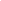 Long Biên, ngày     tháng 02 năm 2022TTNội dung công việcThời gian thực hiệnNgười thực hiệnNgười phối hợpCán bộphụ tráchGhi chúICông tác tuyên truyền và giáo dục đạo đức học sinh:1Triển khai các hoạt động thi đua mừng xuân Nhâm Dần, chào mừng các ngày lễ lớn năm 2022 và chào mừng kỉ niệm 92 năm Ngày thành lập Đảng cộng sản Việt Nam (03/02/1930– 03/02/2022):1/2/2022TPTGVCN BGH- Thực hiện công văn số 4281/SGDĐT-CTTT  ngày 15/12/2021 của Sở Giáo dục và Đào tạo Hà Nội về việc tuyên truyền kỉ niệm các ngày lễ lớn và sự kiện lịch sử quan trọng trong năm 2022.+ Thay khẩu hiệu chào mừng các ngày kỉ niệm, lễ lớn tại bảng điện tử trên cổng trường..+ Tuyên truyền, phát thanh măng non (video)gửi về các lớp, đăng tải trên trang Facebook, cổng thông tin điện tử của nhà trường. Trong thángTPTCBGV,NV BGH- Nhà trường thực hiện Kế hoạch số 06/KH-UBND ngày 06/01/2022 của Ủy ban nhân dân quận Long Biên về việc tổ chức phát động “Tết trồng cây đời đời nhớ ơn Bác Hồ” xuân Nhâm Dần năm 2022.7/2/2022TPTGVCN BGH- Tiếp tục thực hiện trồng và chăm sóc cây, tôn tạo khung cảnh sư phạm nhân dịp đón năm mới 2022, xây dựng kế hoạch thực hiện để đạt tiêu chí trường học “xanh – sạch – đẹp – văn minh – hạnh phúc”.Thường xuyênTPTCBGV,NVBGH- Thực hiện kế hoạch số 09/KH-UBND ngày 06/01/2022 của Ủy ban nhân dân quận Long Biên về hoạt động, phát triển sự nghiệp Văn hóa, Thông tin và Thể thao trong nhà trường.14/2/2022TPTCBGVBGH2Tham gia giữ vệ sinh môi trường, phòng chống dịch bệnh, … - Tiếp tục thực hiện công văn số 4322/SGDĐT-CTTT  ngày 20/12/2021 của Sở Giáo dục và Đào tạo Hà Nội về việc tăng cường công tác phòng, chống dịch COVID-19, thích ứng an toàn, linh hoạt, kiểm soát hiệu quả dịch COVID-19 trong tình hình mới.+ Tuyên truyền pano, khẩu hiệu tại cổng tường.- Nhà trường thực hiện kế hoạch số 493/KH-UBND ngày 31/12/2021 của Ủy ban nhân dân quận Long Biên về ứng phó với biến chủng mới của vi rút SARS-CoV-2+ Nhà trường xây dựng kế hoạch, phương án về ứng phó với biến chủng mới của vi rút SARS-CoV-2Thường xuyênTPTCBYTBGH3 Tiếp tục triển khai công tác tuyên truyền phổ biến giáo dục pháp luật, Luật giao thông, phòng chống cháy nổ, phòng chống tai nạn thương tích, đảm bảo an ninh, an toàn trường học:- Tiếp tục tuyên truyền tới 100% CBGVNV - HS trong nhà trường thực hiện nghiêm túc nghị định 137/2020/NĐ- CP ngày 27/11/2020 về quản lý, sử dụng pháo.Xây dựng video hình ảnh gửi về các lớp, đăng tải ấn phẩm tuyên truyền lên các kênh thông tin của nhà trường.Tổ chức cho học sinh ký cam kết thực hiện Nghị định số 137/2020/NĐ-CP ngày 27 tháng 11 năm 2020 của Chính phủ về quản lí, sử dụng pháo. dặn dò học sinh trước khi nghỉ Tết. ở nhà an toàn.28/1/2022TPTGVCNBGH- Thực hiện công văn số 4383/SGDĐT-CTTT  ngày 24/12/2021 của Sở Giáo dục và Đào tạo Hà Nội về việc tăng cường công tác an ninh trật tự, an toàn giao thông trong dịp nghỉ Lễ, Tết Nguyên đán Nhâm Dần 2022.- Thực hiện kế hoạch số 117/KH-SGDĐT ngày 17/01/2022 của Sở GD&ĐT Hà Nội về tuyên truyền, phổ biến giáo dục pháp luật của ngành giáo dục Hà Nội năm 2022.- Thực hiện Kế hoạch số 3433/KH-SGDĐT ngày 01/10/2021 của Sở Giáo dục và Đào tạo (GDĐT) Hà Nội và kế hoạch của Phòng GD&ĐT Long Biên về thực hiện Chiến lược quốc gia phòng, chống thiên tai đến năm 2030, tầm nhìn đến năm 2050.Xây dựng kế hoach, các phương án phòng chống thiên tai.21/2/2022TPTGVCNBGH- Thực hiện Kế hoạch số 14/KH-SGDĐT ngày 05/01/2022 của Sở GDĐT Hà Nội và kế hoạch của Phòng GD&ĐT Long Biên về tuyên truyền, giáo dục bảo đảm trật tự an toàn giao thông. - Thực hiện kế hoạch số 03/KH-BATGT ngày 17/01/2022 của Ủy ban nhân dân quận Long Biên về việc đảm bảo trật tự an toàn giao thông, giảm ùn tắc và tai nạn giao thông trên địa bàn quận Long Biên năm 2022.Tuyên truyền đến CBGV, NV, học sinh trong các buổi họp Hội đồng giáo dục, các tiết sinh hoạt lớp.- Thực hiện kế hoạch số 495/KH-UBND ngày 31/12/2021 của Ủy ban nhân dân quận Long Biên v/v triển khai thực hiện Chương trình phòng, chống mua bán người giai đoạn 2021 - 2025 và định hướng đến năm 2030.Từ 7/2 đến 20/2/2021TPTBảo vệBGHIICông tác phổ cập giáo dục:- Theo dõi đầy đủ chuyên cần của học sinh; đảm bảo nề nếp, chuyên cần trong quá trình học trực tuyến trước và sau khi nghỉ Tết Nguyên đán.Hàng ngàyCBVPGVCNPHT- Thực hiện nghiêm túc, kịp thời việc cập nhật thông tin học sinh tại hệ thống hồ sơ phổ cập.Trong thángCBVPĐỗ XuânPHT- Quan tâm đến học sinh có hoàn cảnh khó khăn trong học tập, rèn luyện (qua kết quả kiểm tra cuối kỳ I), kịp thời chia sẻ và giúp đỡ để học sinh tiến bộ.Hàng ngàyGVVPPHT- Tiếp tục phối hợp với địa phương hoàn thiện hồ sơ, chuẩn bị các điều kiện đón đoàn kiểm tra PCGD năm 2021 của Bộ GD&ĐT.Trong thángBộ phận PCGDGVPHTIIICông tác chuyên môn:1- CBGVNV và HS các trường nghỉ Tết Nguyên đán Nhâm Dần theo quy định của Sở GD&ĐT Hà Nội. Thực hiện chương trình tuần 21 từ ngày học sinh bắt đầu lịch học trở lại sau khi nghỉ Tết.Tuần 21Từ ngày 07/02/2022  CBGV,HS TTCM, PHT HT2- Quan tâm việc đánh giá thường xuyên cho 100% học sinh bằng nhận xét sát đối tượng trong các tiết học, hàng ngày, hàng tháng để học sinh tiến bộ; đảm bảo chất lượng đại trà và mũi nhọn.Thường xuyênGVPHT,TTCMHT3- Nâng cao chất lượng các buổi SHCM,‎ tổ chức các chuyên đề dạy học (tập trung thực hiện các chuyên đề lớp 1, 2, 5 và các môn, khối còn vướng mắc).Trong thángBGH, GVTTTCM HT45- Triển khai cuộc thi viết thư UPU quốc tế lần thứ 51 (thực hiện công văn số 31/SGDĐT-GDPT ngày 07/01/2022 của Sở Giáo dục và Đào tạo Hà Nội):+ Phát động tới học sinh trong đơn vị, thu bài dự thi và nộp về địa chỉ Số 5 Hòa Mã – Hai Bà Trưng – Hà Nội.+ Kết quả tham gia cuộc thi báo cáo về Phòng GD&ĐT tích hợp trong báo cáo kết quả thực hiện công tác tháng.Từ ngày 02/12/2021 đến ngày 02/3/2022.Đ/c HằngGVCN HT6- Tham gia thi các nội dung tại HKPĐ cấp Thành phố: Thực hiện Quyết định số 1523/QĐ-SGDĐT ngày 02/11/2021 của Sở Giáo dục và Đào tạo Hà Nội về việc ban hành Điều lệ HKPĐ Thành phố - Đại hội TDTT Thủ đổ lần thứ X, năm học 2021-2022(Cập nhật kế hoạch và  lịch thi đấu từng môn khi có thông báo của PGD).Theo kế hoạch, lịch thi đấu của PGD gửiĐ/c Thu Vân, Trần Văn TuyềnPHT, TTCMHT7- Tiếp tục động viên, tạo cơ hội, kiến thức cho học sinh tham gia các cuộc thi của khu vực của quốc tế.Tháng 02/2022GV, HSTTCM, PHTHT8- Kiểm tra cơ sở vật chất trước Tết và bàn giao cho tổ Bảo vệ.Ngày 28/01/2022Tổ BVCBGV,NVHT9- Kiểm tra nề nếp chuyên môn sau TếtNgày 07/02/2022PHTTPT, TTCMHT10- Tổ chức chuyên đề cấp trường (các khối thực hiện các bước chuyên đề theo đúng HD, có lưu trong sổ SHCM, dự giờ GV ghi đủ)Khối 1: TNXHKhối 2: TNXHKhối 2: TNXHKhối 3: TNXHKhối 3: TNXHKhối 3: TNXHKhối 4: Khoa họcTiếng AnhTiết 5(18/02)Tiết 5(25/02)Tiết 5(09/02)Tiết 5(15/02)Tiết 5(22/02)Tiết 5(28/02)Tiết 5(17/02)Tiết 5(18/02) Việt AnhNgọc ÁnhP.ThủyNg. HảiNg. XuânThu TràBích NgọcLê ThuGV khối 1GV khối 2GV khối 2GV khối 3GV khối 3GV khối 3GV khối 4Tổ chuyênPHT11- KTNB theo KH- Kiểm tra việc quản lý và sử dụng phần mềm CSDL, cổng TTĐT.- Kiểm tra hoạt động của các tổ nhóm chuyên môn khối 1,2- Kiểm tra hoạt động của các tổ nhóm chuyên môn khối 3,4Tuần 21Tuần 22Tuần 23Ban KTNBPHTHT12- Hoàn thiện báo cáo công tác tháng 02/2022, phiếu đánh giá xếp loại.22/02/2022Các bộ phậnPHTHTIVCông tác thư viện, thiết bị đồ dùng  - Rà soát, đánh giá và chuẩn bị các điều kiện để đón đoàn kiểm tra thư viện cấp Thành phố 10/02/2022CBTVTổ cộng tác viên HT+ Hoàn thành hồ sơ sổ sách: sổ đăng kí cá biệt, sổ tổng quát 20/02/2022CBTVTổ cộng tác viên HTVCông tác công đoàn Quan tâm CB,GV,NV nhân dịp Tết Nhâm Dần, các GV bị F0Trong thángCTCĐBCHCĐHTPhối hợp với nhà trường thực hiện chăm sóc cây tạo khung cảnh sư phạm nhân dịp đón năm mới 2022, để đạt tiêu chí trường học “xanh – sạch – đẹp – văn minh – hạnh phúc”.Trong tháng CTCĐBCHCĐHTPhối hợp với nhà trường xây dựng kế hoạch tổ chức cho CBGVNV du xuân đầu năm (dự kiến điểm đến du xuân tại Chùa Tam Chúc; thời gian đi 01 ngày)Trong thángBCHCĐĐoàn viên công đoàn HTVICông tác y tế 1Tuyên truyền phòng chống dịch Covid-19, dịch bệnh mùa xuân, tai nạn thương tích.Thứ 2Hàng tuầnCBYTTPTPHT2Thực hiện Tiếp tục thực hiện công văn số 4322/SGDĐT-CTTT  ngày 20/12/2021 của Sở Giáo dục và Đào tạo Hà Nội về việc tăng cường công tác phòng, chống dịch COVID-19, thích ứng an toàn, linh hoạt, kiểm soát hiệu quả dịch COVID-19 trong tình hình mới.Hàng ngàyCBYTTPTPHT3Thực hiện kế hoạch số 493/KH-UBND ngày 31/12/2021 của Ủy ban nhân dân quận Long Biên về ứng phó với biến chủng mới của vi rút SARS-CoV-2 (chủng Omicron) trên địa bàn quận Long Biên. Hàng ngàyCBYTTPTPHT4Kiểm tra vệ sinh môi trường cảnh quang sư phạm toàn trường.Thứ 6Hàng tuầnCBYTTổ lao côngPHT4Thực hiện công văn số 13/SGDĐT-CTTT ngày 05/01/2022 của Sở GD&ĐT Hà Nội v/v ứng phó với biên chủng mới của vi rút SARV-CoV-2 (chủng Omicron)Hàng ngàyCBYTCBVPPHT5Chuẩn bị cơ sở vật chất, vật tư y tế đảm bảo khử khuẩn trường, lớp; Tổ chức khám sức khỏe cho HS khi học sinh quay trở lại trường học.Hàng ngàyCBYTCBGVNVPHT6Tham gia phòng chống dịch bệnh Covid – 19 tại trạm y tế lưu động  phường Thượng Thanh.Hàng ngàyCBYTBGHPHTVIICông tác Kế toán – VP1Công khai Dự toán và những thay đổi của năm tài chính 202210/02/2022KTCBGVNVHT2Thực hiện chế độ tiền lương, tiền công cho CBGVNV tháng 02/2022Thực hiện chế độ nâng lương tháng 3/2022Nâng phụ cấp thâm niên nhà giáo cho 06 đ/c:+ Nguyễn Thị Thúy Vân ( Hiệu trưởng )+ Nguyễn Thị Xuân ( Giáo viên )+ Tạ Thị Hồng Nhung ( Giáo viên )+ Nguyễn Thị Hải ( Giáo viên )+ Hoàng Thị Quỳnh Nga ( Giáo viên )+ Dương Thị Phương Anh ( Giáo viên )Tháng 02KTCBGVNVHT3Thực hiện công khai danh sách nâng lương tháng 03/2022Tháng 02KTCBGVNVHT4Thực hiện công khai bảng lương tháng 02/2022Tháng 02KTCBGVNVHT5Thực hiện công khai xếp loại đánh giá tháng 02/2022Tháng 02VPCBGVNVHT6Văn phòng thực hiện làm báo cáo phát sinh trong tháng 02Tháng 02KT, VPCBGVNVHTVIIICông tác quản lý 1- Tiếp tục thực hiện nghiêm túc việc quản lí thu chi, quản lí việc dạy thêm học thêm theo quy định tại Thông tư 17/2012/TT-BGD&ĐT.+ Quán triệt 100% Thực hiện đúng các văn bản về thu chi, rút kinh nghiệm việc xảy ra ở trường bạnThường xuyênCB,GV,NVBGH, Ban TTNDHT2- Tăng cường nề nếp trong việc quản lí chuyên môn, tham gia có hiệu quả các cuộc thi của giáo viên. Quan tâm bồi dưỡng học sinh có thành tích nổi bật trong các môn học, tạo điều kiện tốt nhất cho các em tham gia các cuộc thi, giao lưu (không tạo áp lực, không thu tiền của CMHS) - Tham gia cuộc thi  viết về gương Điển hình tiên tiến, người tốt, việc tốt trong phong trào thi đua “Dạy tốt, học tốt”, “ Đổi mới sáng tạo trong dạy và học” ngành Giáo dục và Đào tạo quận Long Biên năm 2022. (Theo kế hoạch riêng)Lịch riêng từng cuộc thiPHT, GVCN PHHSBan TC cuộc thi,   PHT3- Tự rà soát, đánh giá và chuẩn bị các điều kiện để đón đoàn thẩm định thư viện năm học 2021-2022 cấp Quận+  Đồng chí Hiền và tổ công tác thư viện sắp xếp góc thư viện, rà soát cập nhật số liệu, đảm bảo các tiêu chuẩn thư viện đạt xuất sắcTrước 15/2NVTVPHTHT4- Rà soát các quy trình nội bộ đã ban hành (đánh giá hiệu quả, điều chỉnh bổ sung phù hợp...) để tiếp tục triển khai thực hiện tại nhà trường.+ Xây dựng mới quy trình đánh giá cán bộ, giáo viên nhân viên hàng tháng. Thực hiện đánh giá CBCCVC trên phần mềm theo quy định tại công văn số 528-CV/QU ngày 20/01/2022 của Quận ủy Long Biên về việc triển khai phần mềm đánh giá CBCCVC hàng tháng của Thành phố.+ Triển khai quy trình đánh giá CB,GV,NV trên phần mềm, đảm bảo đúng tiến độ.+ Đánh giá giáo viên hàng tháng các TTCM lưu ý: Mỗi tổ chuyên môn lựa chọn đề xuất không quá 20% CBGV của tổ đạt Xuất sắc trong tháng, thể hiện trong bảng đánh giáXong trước ngày 25CB,GV,NVBGH, TTCMHT5Thực hiện chỉ tiêu giao biên chế năm 2022, trường được chỉ tiêu thêm 2 giáo viên cơ bản. Trong đó có 1 đồng chí đang làm thủ tục chuyển từ Dịch Vọng B cầu giấy về; 1 tiêu chuẩn nữa dự kiến lựa chọn Nguyễn Trà My; Giữ nguyên đ/c Nguyễn Thị Hải VânXong trước ngày 25Bộ phận Kế toánCB,GV,NVHT6Tổ chức du xuân cho CBGV-NV nhân dịp đầu xuân 2022 phù hợp với tình hình dịch bệnh tại thời điểm tổ chứcDự kiến: Ngày 06/2/2022 tức là ngày 6/1 âm lịch, các đ/c tham dự được đăng kí với đ/c CTCĐ để sắp xếp xe cộTheo lịch tuầnBCH CĐCB,GV,NVCTCĐ Nơi nhận:- Phòng GD&ĐT (để b/c);- CBGVNV (để t/h);- Lưu: VP.HIỆU TRƯỞNGNguyễn Thị Thúy Vân